MEYLE auf der MOTORTEC 2022 in Madrid: Fachpublikum kann sich auf Produkthighlights und -neuheiten am interaktiven Messestand 5E15 freuenHamburg, 11. April 2022. Der Hamburger Hersteller MEYLE ist auf der MOTORTEC in Madrid vom 20. bis zum 23. April vertreten. Die MOTORTEC in Spanien ist mit über 700 ausstellenden Firmen und über 20.000 präsentierenden Werkstätten eine der wichtigsten Messen für den Aftermarket in Südeuropa und auch für MEYLE ein fester Termin im Kalender. Der Ersatzteilespezialist ist in diesem Jahr zentral am Stand 5E15 in Halle 5 zu finden. Die Besucher erwartet eine Auswahl an innovativen und zeitsparenden Lösungen für den Independent Aftermarket und ein spannendes Highlight: Interessenten dürfen selbst Hand anlegen und an einem für Schulungen entwickelten Exponat Getriebeölwechsel durchführen. Interaktives MesseerlebnisErstmals bietet MEYLE den Besuchern einer Messe die Möglichkeit, sich an dem Schulungsexponat eines 7G-tronic-Getriebes selbst im Getriebeölwechsel zu versuchen. Zusätzlich wird ein Exponat des Automatikgetriebe Mercedes 9G-tronic ausgestellt. Die Modelle werden im MEYLE Schulungsprogramm, dem MEYLE Technical Training, eingesetzt und ermöglichen eine einfache Demonstration des Getriebeölwechsels. Anhand der Exponate zeigen die technischen Trainer den Schulungsteilnehmern sowie dem Fachpublikum am Messestand wichtige Arbeitsschritte eines Getriebeölwechsels. Unabhängig vom Ort, ermöglichen die portablen Exponate Fachkräften so eine praxisnahe Schulung, ohne dabei auf ein passendes Fahrzeug mit Hebebühne angewiesen zu sein. MEYLE-Produkthighlights und -neuheiten auf der MOTORTECNeben diesem interaktiven Angebot bekommen Besucher des Messestandes einen Einblick in die innovative Produktwelt von MEYLE: Dabei stehen die Bereiche Bremse, Antrieb, Filter, Elektronik, Fahrwerk und Lenkung sowie Dämpfung im Fokus.Zudem werden Neuheiten aus dem Portfolio präsentiert, wie beispielsweise das praktische MEYLE-Getriebeöl-Befüllgerät, das den Ölwechsel in Ergänzung zu den MEYLE-ORIGINAL-Ölwechselkits noch einfacher und komfortabler macht. Denn MEYLEs Ziel ist es, mit den praktischen Werkstattlösungen Zeit und Kosten zu sparen, den Alltag in den Werkstätten zu erleichtern und dem Freien Teilemarkt einen echten Mehrwert zu bieten. Produktexperten stehen für individuelle Gespräche am Stand zur Verfügung, um ihr Know-how zu teilen. MEYLE freut sich auf Ihren Besuch, bei dem Sie sich selbst von den vielfältigen, kreativen Lösungen für den Independent Aftermarket überzeugen können. Kontakt: Klenk & Hoursch AG, Frederic Barchfeld, Tel.: +49 40 3020881-15, E-Mail: meyle@klenkhoursch.de MEYLE AG, Benita Beissel, Tel.: +49 40 67506 7418, E-Mail: press@meyle.comÜber das Unternehmen Unter der Marke MEYLE entwickelt, produziert und vertreibt die MEYLE AG hochwertige Ersatzteile für PKW, Transporter und NKW für den Freien Teilemarkt. Mit den drei Produktlinien MEYLE-ORIGINAL, MEYLE-PD und MEYLE-HD bietet MEYLE passgenaue Lösungen und Teile für jede Situation und jeden Fahrer – vom kompetenten Werkstattmitarbeiter über die ambitionierte Rallyefahrerin und den Oldtimer-Liebhaber bis hin zu jedem Fahrer und jeder Fahrerin weltweit, die sich auf das eigene Auto verlassen müssen. MEYLE bietet seinen Kunden über 24.000 zuverlässige und laufleistungsstarke Ersatzteile, hergestellt in eigenen Fabriken und bei ausgewählten Produktionspartnern. Entsprechend ausgefeilt ist das MEYLE-Produktsortiment.Weltweit sind im Netzwerk des Unternehmens rund 1.000 Mitarbeiter beschäftigt, knapp 500 davon in Hamburg, dem logistischen Zentrum und Hauptsitz unseres Unternehmens. Gemeinsam mit Handelspartnern, Werkstätten und Kfz-Mechanikern in 120 Ländern weltweit arbeiten wir daran, dass sich Fahrer auf unsere besseren Teile und Lösungen verlassen können – damit hilft MEYLE Werkstätten dabei, DRIVER’S BEST FRIEND zu sein.MEYLE und NachhaltigkeitDer MEYLE-Hauptsitz ist CO2-neutral zertifiziert durch die gemeinnützige Organisation Klima ohne Grenzen. Zur Kompensation der Emissionen haben wir an zwei mit dem Gold Standard zertifizierte Klimaschutzprojekte in Afrika gespendet: Effiziente Kochöfen in Uganda & Strom aus Wasserkraft in Tansania. 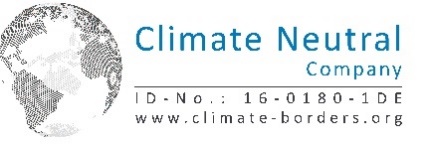 Folgen Sie uns gern auf unseren Social Media Kanälen: Instagram, Facebook, LinkedIn und YouTube. 